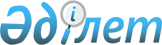 О внесении изменений в решение районного маслихата от 21 декабря 2010 года № 32/228 "О районном бюджете на 2011-2013 годы"
					
			Утративший силу
			
			
		
					Решение Каракиянского районного маслихата Мангистауской области от 28 октября 2011 года № 40/286. Зарегистрировано Департаментом юстиции Мангистауской области 15 ноября 2011 года № 11-4-125. Утратило силу решением Каракиянского районного маслихата Мангистауской области от 20 декабря 2013 года № 15/148
      Сноска. Утратило силу решением Каракиянского районного маслихата Мангистауской области от 20.12.2013 № 15/148
      В соответствии с Бюджетным кодексом Республики Казахстан от 4 декабря 2008 года № 95-IV, Законом Республики Казахстан от 23 января 2001 года "О местном государственном управлении и самоуправлении в Республике Казахстан" и решением областного маслихата от 27 октября 2011 года № 38/444 "О внесении изменений в решение областного маслихата от 13 декабря 2010 года № 29/331 "Об областном бюджете на 2011-2013 годы" районный маслихат РЕШИЛ:
      1. Внести в решение районного маслихата от 21 декабря 2010 года № 32/228 "О районном бюджете на 2011 - 2013 годы" (зарегистрировано в Реестре государственной регистрации нормативных правовых актов за № 11-4-112 от 27 декабря 2010 года, опубликовано в газете "Каракия" от 29 декабря 2010 года № 55 (405)) следующие изменения:
      Утвердить районный бюджет на 2011 год согласно приложению 1 в следующих объемах:
      1) доходы – 5 670 710 тысячи тенге, в том числе по:
      Налоговым поступлениям – 3 956 287 тысяч тенге;
      неналоговым поступлениям – 9 615 тысячи тенге;
      поступлениям от продажи 
      основного капитала – 117 636 тысяч тенге;
      поступлениям трансфертов – 1 587 172 тысяч теңге;
      2) затраты – 5 896 682 тысяч теңге;
      3) чистое бюджетное кредитование – 39 979 тысяч тенге, в том числе:
      бюджетные кредиты – 39 979 тысяч тенге;
      погашение бюджетных кредитов – 92 500 тысяч тенге;
      4) сальдо по операциям
      с финансовыми активами – 19 656 тысяч тенге, в том числе:
      приобретение финансовых активов – 19 656 тысяч тенге;
      поступление от продажи 
      финансовых активов государства – 0 тенге:
      5) дефицит (профицит) бюджета – 285 607 тысяч тенге;
      6) финансирование дефицита
      (использование профицита) бюджета – 285 607 тысяч тенге.
      В пункте 2:
      подпункте 1) цифры "78,9" заменить цифрами "54,0";
      подпункте 6) цифры "78,9" заменить цифрами "53,9".
      Приложение 1 к указанному решению изложить в новой редакции согласно приложению 1 настоящему решению.
      2. Настоящее решение вводится в действие с 1 января 2011 года.
      "СОГЛАСОВАНО"
      Начальник Государственного
      учреждения "Каракиянского районного
      отдела экономики и финансов"
      А.Абдикаликова
      28 қазан 2011 г. Районный бюджет на 2011 - 2013 годы
      (тыс тенге)
					© 2012. РГП на ПХВ «Институт законодательства и правовой информации Республики Казахстан» Министерства юстиции Республики Казахстан
				
Осуществляющий полномочия
председателя сессии,
секретарь маслихата
А.МееровПриложение 1
к решению районного маслихата
от 28 октября 2011 года № 40/286
Кат
клас
под-
класс
Наименование
2011
1
1
1
2
3
1.ДОХОДЫ
5 670 710
1
НАЛОГОВЫЕ ПОСТУПЛЕНИЯ
3 956 287
01
Подоходный налог
129 763
2
Индивидуальный подоходный налог
129 763
03
Социальный налог
163 261
1
Социальный налог
163 261
04
Hалоги на собственность
3 568 805
1
Hалоги на имущество
3 255 191
3
Земельный налог
295 299
4
Hалог на транспортные средства
17 895
5
Единый земельный налог
420
05
Внутренние налоги на товары, работы и услуги
92 609
2
Акцизы
2 990
3
Поступления за использование природных и других ресурсов
81 067
4
Сборы за ведение предпринимательской и профессиональной деятельности
8 362
5
Налог на игорный бизнес
190
08
Обязательные платежи, взимаемые за совершение юридически значимых действий и (или) выдачу документов уполномоченными на то государственными органами или должностными лицами
1 849
1
Государственная пошлина
1 849
2
НЕНАЛОГОВЫЕ ПОСТУПЛЕНИЯ
9 615
01
Доходы от государственной собственности
1 500
5
Доходы от аренды имущества, находящегося в государственной собственности
1 500
02
Поступления от реализации товаров (работ, услуг) государственными учреждениями, финансируемыми из государственного бюджета
15
1
Поступления от реализации товаров (работ, услуг) государственными учреждениями, финансируемыми из государственного бюджета
15
04
Штрафы, пени, санкции, взыскания, налагаемые государственными учреждениями, финансируемыми из государственного бюджета, а также содержащимися и финансируемыми из бюджета (сметы расходов) Национального Банка Республики Казахстан 
6 949
1
Штрафы, пени, санкции, взыскания, налагаемые государственными учреждениями, финансируемыми из государственного бюджета, а также содержащимися и финансируемыми из бюджета (сметы расходов) Национального Банка Республики Казахстан, за исключением поступлений от организаций нефтяного сектора 
6 949
06
Прочие неналоговые поступления
1 151
1
Прочие неналоговые поступления
1 151
3
ПОСТУПЛЕНИЕ ОТ ПРОДАЖИ ОСНОВНОГО КАПИТАЛА
117 636
01
Продажа государственного имущества, закрепленного за государственными учреждениями
92 500
1
Продажа государственного имущества, закрепленного за государственными учреждениями
92 500
03
Продажа земли и нематериальных активов
25 136
1
Продажа земли
25 136
4
ПОСТУПЛЕНИЯ ТРАНСФЕРТОВ 
1 587 172
02
Трансферты из вышестоящих органов государственного управления
1 587 172
2
Трансферты из областного бюджета
1 587 172
Ф гр
адм
прог
Наименование
2011
2. ЗАТРАТЫ
5 896 682
01
Государственные услуги общего характера 
142 651
112
Аппарат маслихата района (города областного значения)
18 151
001
Услуги по обеспечению деятельности маслихата района (города областного значения)
17 252
002
Создание информационных систем
899
122
Аппарат акима района (города областного значения)
45 703
001
Услуги по обеспечению деятельности акима района (города областного значения)
43 477
002
Создание информационных систем
2 226
123
Аппарат акима района в городе, города районного значения, поселка, аула (села), аульного (сельского) округа
54 219
001
Услуги по обеспечению деятельности акима района в городе, города районного значения, поселка, аула (села), аульного (сельского) округа
54 219
459
Отдел экономики и финансов района (города областного значения)
24 578
001
Услуги по реализации государственной политики в области формирования и развития экономической политики, государственного планирования, исполнения бюджета и управления коммунальной собственностью района (города областного значения)
19 729
002
Создание информационных систем
899
011
Учет, хранение, оценка и реализация имущества, поступившего в коммунальную собственность
3 950
04
Образование
2 835 119
123
Аппарат акима района в городе, города районного значения, поселка, аула (села), аульного (сельского) округа
240 621
004
Поддержка организаций дошкольного воспитания и обучения
239 452
025
Увеличение размера доплаты за квалификационную категорию учителям школ и воспитателям дошкольных организаций образования
1 169
464
Отдел образования района (города областного значения)
1 533 865
001
Услуги по реализации государственной политики на местном уровне в области образования 
12 941
002
Создание информационных систем
899
003
Общеобразовательное обучение
1 246 214
005
Приобретение и доставка учебников, учебно-методических комплексов для государственных учреждений образования района (города областного значения)
15 293
006
Дополнительное образование для детей
71 098
007
Проведение школьных олимпиад, внешкольных мероприятий и конкурсов районного (городского) масштаба
2 776
011
Капитальный, текущий ремонт объектов образования в рамках реализации стратегии региональной занятости и переподготовки кадров
166 130
012
Капитальные расходы государственных органов
600
015
Ежемесячные выплаты денежных средств опекунам (попечителям) на содержание ребенка сироты (детей-сирот), и ребенка (детей), оставшегося без попечения родителей
2 390
020
Обеспечение оборудованием, программным обеспечением детей-инвалидов, обучающихся на дому
7 217
021
Увеличение размера доплаты за квалификационную категорию учителям школ и воспитателям дошкольных организаций образования
8 307
466
Отдел архитектуры, градостроительства и строительства района (города областного значения)
1 060 633
037
Строительство и реконструкция объектов образования
1 060 633
06
Социальная помощь и социальное обеспечение
177 497
451
Отдел занятости и социальных программ района (города областного значения)
177 497
001
Услуги по реализации государственной политики на местном уровне в области обеспечения занятости и реализации социальных программ для населения
13 993
002
Программа занятости
50 823
004
Оказание социальной помощи на приобретение топлива специалистам здравоохранения, образования, социального обеспечения, культуры и спорта в сельской местности в соответствии с законодательством Республики Казахстан
15 403
005
Государственная адресная социальная помощь
10 450
006
Жилищная помощь
13 460
007
Социальная помощь отдельным категориям нуждающихся граждан по решением местных представительных органов
50 025
010
Материальное обеспечение детей-инвалидов, воспитывающихся и обучающихся на дому
1 996
011
Оплата услуг по зачислению, выплате и доставке пособий и других социальных выплат
300
012
Создание информационных систем
899
014
Оказание социальной помощи нуждающимся гражданам на дому
10 477
016
Государственные пособия на детей до 18 лет
1 833
017
Обеспечение нуждающихся инвалидов обязательными гигиеническими средствами и предоставление услуг специалистами жестового языка, индивидуальными помощниками в соответствии с индивидуальной программой реабилитации инвалида
1 990
023
Обеспечение деятельности центров занятости
5 848
07
Жилищно-коммунальное хозяйство
936 313
458
Отдел жилищно-коммунального хозяйства, пассажирского транспорта и автомобильных дорог района (города областного значения
17 227
015
Освещение улиц в населенных пунктах
13 444
016
Обеспечение санитарии населенных пунктов
3 783
018
Благоустройство и озеленение населенных пунктов
0
466
Отдел архитектуры, градостроительства и строительства района (города областного значения)
919 086
003
Строительство жилья государственного коммунального жилищного фонда
351 627
004
Развитие и обустройство инженерно-коммуникационной инфраструктуры
488 101
005
Развитие коммунального хозяйства
38 000
007
Развитие благоустройства городов и населенных пунктов
0
014
Развитие инженерно-коммуникационной инфраструктуры и благоустройство населенных пунктов в рамках реализации cтратегии региональной занятости и переподготовки кадров
41 358
08
Культура, спорт, туризм и информационное пространство
336 528
123
Аппарат акима района в городе, города районного значения, поселка, аула (села), аульного (сельского) округа
55 013
006
Поддержка культурно-досуговой работы на местном уровне
55 013
457
Отдел культуры, развития языков, физической культуры и спорта района (города областного значения)
36 531
001
Услуги по реализации государственной политики на местном уровне в области культуры, развития языков, физической культуры и спорта 
8 007
002
Создание информационных систем
899
006
Функционирование районных (городских) библиотек
19 474
009
Проведение спортивных соревнований на районном (города областного значения) уровне
3 870
010
Подготовка и участие членов сборных команд района (города областного значения) по различным видам спорта на областных спортивных соревнованиях
4 281
466
Отдел архитектуры, градостроительства и строительства района (города областного значения)
228 557
008
Развитие объектов спорта и туризма
226 557
011
Развитие объектов культуры
2 000
456
Отдел внутренней политики района (города областного значения)
16 427
001
Услуги по реализации государственной политики на местном уровне в области информации, укрепления государственности и формирования социального оптимизма граждан
9 152
002
Услуги по проведению государственной информационной политики через газеты и журналы 
6 376
004
Создание информационных систем
899
09
Топливно-энергетический комплекс и недропользование
1 997
466
Отдел архитектуры, градостроительства и строительства района (города областного значения)
1 997
009
Развитие теплоэнергетической системы
1 997
10
Сельское, водное, лесное, рыбное хозяйство, особо охраняемые природные территории, охрана окружающей среды и животного мира, земельные отношения
556 701
123
Аппарат акима района в городе, города районного значения, поселка, аула (села), аульного (сельского) округа
59 026
019
Финансирование социальных проектов в поселках, аулах (селах), аульных (сельских) округах в рамках реализации стратегии региональной занятости и переподготовки кадров
59 026
459
Отдел экономики и финансов района (города областного значения)
7 475
099
Реализация мер социальной поддержки специалистов социальной сферы сельских населенных пунктов 
7 475
463
Отдел земельных отношений района (города областного значения)
8 754
001
Услуги по реализации государственной политики в области регулирования земельных отношений на территории района (города областного значения)
7 855
005
Создание информационных систем
899
466
Отдел архитектуры, градостроительства и строительства района (города областного значения)
456 371
012
Развитие системы водоснабжения
456 371
474
Отдел сельского хозяйства и ветеринарии района (города областного значения)
25 075
001
Услуги по реализации государственной политики на местном уровне в сфере сельского хозяйства и ветеринарии 
5 970
002
Создание информационных систем
899
012
Проведение мероприятий по идентификации сельскохозяйственных животных 
1 428
013
Проведение противоэпизоотических мероприятий
16 778
11
Промышленность, архитектурная, градостроительная и строительная деятельность
16 061
466
Отдел архитектуры, градостроительства и строительства района (города областного значения)
16 061
001
Услуги по реализации государственной политики в области строительства, улучшения архитектурного облика городов, районов и населенных пунктов области и обеспечению рационального и эффективного градостроительного освоения территории района (города областного значения)
13 487
015
Капитальные расходы государственных органов
1 675
002
Создание информационных систем
899
12
Транспорт и коммуникации
107 980
458
Отдел жилищно-коммунального хозяйства, пассажирского транспорта и автомобильных дорог района (города областного значения)
107 980
008
Ремонт и содержание автомобильных дорог районного значения, улиц городов и населенных пунктов в рамках реализации стратегии региональной занятости и переподготовки кадров
100 000
022
Развитие транспортной инфраструктуры
2 002
023
Обеспечение функционирования автомобильных дорог
5 978
13
Прочие
21 194
469
Отдел предпринимательства района (города областного значения)
7 546
001
Услуги по реализации государственной политики на местном уровне в области развития предпринимательства и промышленности 
6 647
002
Создание информационных систем
899
003
Поддержка предпринимательской деятельности
0
458
Отдел жилищно-коммунального хозяйства, пассажирского транспорта и автомобильных дорог района (города областного значения)
8 968
001
Услуги по реализации государственной политики на местном уровне в области жилищно-коммунального хозяйства, пассажирского транспорта и автомобильных дорог 
8 069
020
Создание информационных систем
899
459
Отдел экономики и финансов района (города областного значения)
0
008
Разработка технико-экономического обоснования местных бюджетных инвестиционных проектов и концессионных проектов и проведение его экспертизы
0
012
Резерв местного исполнительного органа района (города областного значения)
0
451
Отдел занятости и социальных программ района (города областного значения)
4 680
022
Поддержка частного предпринимательства в рамках программы "Дорожная карта бизнеса - 2020"
4 680
15
Трансферты
727 188
459
Отдел экономики и финансов района (города областного значения)
727 188
006
Возврат неиспользованных (недоиспользованных) целевых трансфертов
2 514
007
Бюджетные изъятия
724 674
16
Погашение займов
37 453
459
Отдел экономики и финансов района (города областного значения)
37 453
022
Возврат неиспользованных бюджетных кредитов, выданных из местного бюджета
37 453
3. ЧИСТОЕ БЮДЖЕТНОЕ КРЕДИТОВАНИЕ
39 979
Бюджетные кредиты
39 979
10
Сельское, водное, лесное, рыбное хозяйство, особо охраняемые природные территории, охрана окружающей среды и животного мира, земельные отношения
39 979
459
Отдел экономики и финансов района (города областного значения)
39 979
018
Бюджетные кредиты для реализации мер социальной поддержки специалистов социальной сферы сельских населенных пунктов
39 979
Погашение бюджетных кредитов
92 500
4. САЛЬДО ПО ОПЕРАЦИЯМ С ФИНАНСОВЫМИ АКТИВАМИ
19 656
Приобретение финансовых активов 
19 656
13
Прочие
19 656
459
Отдел экономики и финансов района (города областного значения)
19 656
014
Формирование или увеличение уставного капитала юридических лиц
19 656
Поступление от продажи финансовых активов государства
0
5. ДЕФИЦИТ (ПРОФИЦИТ) БЮДЖЕТА
-285 607
6. ФИНАНСИРОВАНИЕ ДЕФИЦИТА (ИСПОЛЬЗОВАНИЕ ПРОФИЦИТА) БЮДЖЕТА
285 607
07
Поступления займов
267 424
01
Внутренние государственные займы
267 424
2
Договоры займа
267 424
16
Погашение займов
92 500
459
Отдел экономики и финансов района (города областного значения)
92 500
005
Погашение долга местного исполнительного органа перед вышестоящим бюджетом
92 500
08
Используемые остатки бюджетных средств
110 683
01
Остатки бюджетных средств
110 683
1
Свободные остатки бюджетных средств
110 683